JahůdkaV červnu se vše červená,třešně i jahůdky,prostě samé dobrůtky.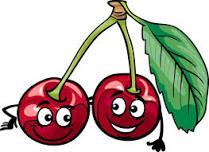 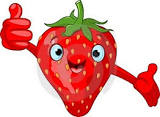 V červnu už se červenáKaždá druhá jahoda.I třešně se červenají,Špačci z toho radost mají.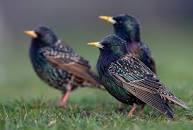 Nejen špačci, děti taky.Když nepřijdou černé mraky,Třešněmi se budou cpáta s peckami bojovat.Dnes vyrobíme jahůdku.Materiál: nůžky, lepidlo, obyčejná tužka, barevné papíry (červený, zelený, žlutý) a černá pastelka nebo fixa.Postup: na červený papír tence tužkou namalujeme obrys jahody a vystřihneme, černou pastelkou nebo fixou domalujeme zrníčka, nalepíme na žlutý papír, menší kousek červeného papíru přeložíme na polovinu a vystřihneme tvar srdíčka, též domalujeme černá zrníčka a nalepíme na již nalepený tvar jahody. Na zelený papír namalujeme tence tvar stopky s lístečky, vystřihneme a nalepíme na vršek jahody.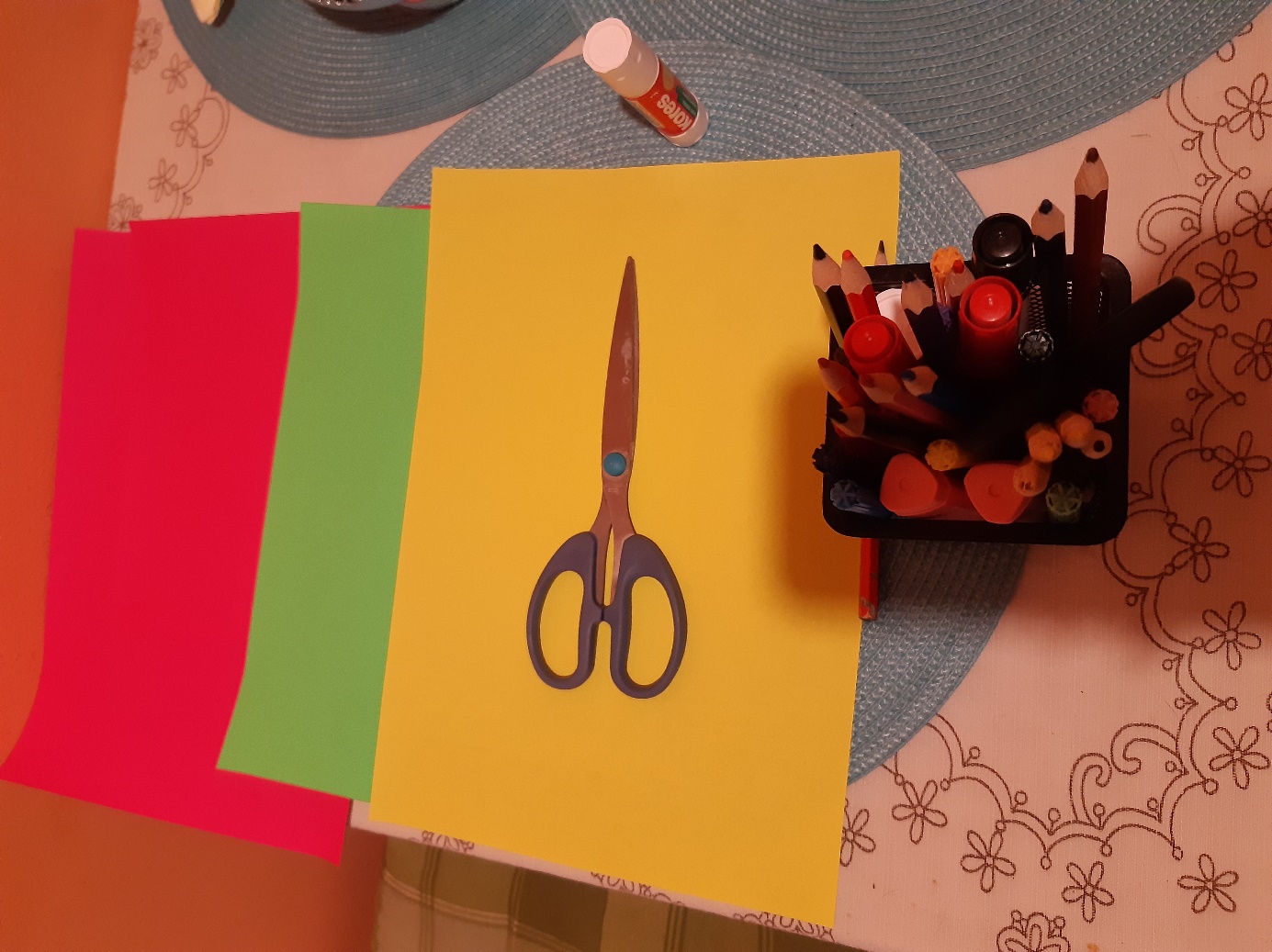 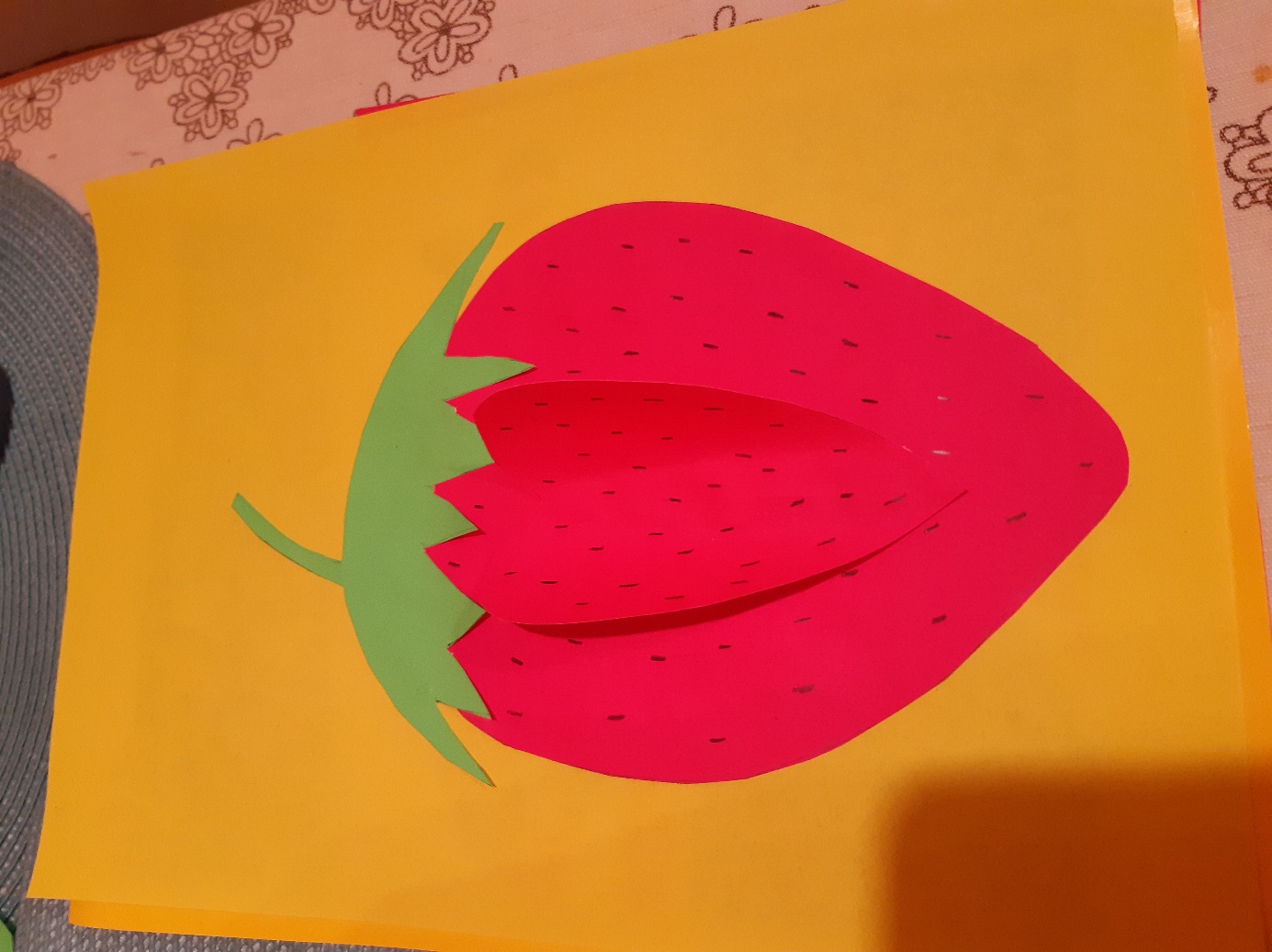 